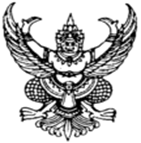 คำสั่งโรงเรียนบ้านตาขุนวิทยาที่ 087 / 2562 เรื่อง แต่งตั้งคณะกรรมการดำเนินงานโครงการห้องเรียนสีขาว******************************************************	ด้วยโรงเรียนบ้านตาขุนวิทยา ได้กำหนดแนวทางป้องกันและแก้ไขพฤติกรรมที่ไม่พึงประสงค์ของนักเรียน ได้แก่ ปัญหาการดื่มสุรา สูบบุหรี่ ปัญหาทะเลาะวิวาท ปัญหาชู้สาว ปัญหาหนีเรียน ปัญหานักเรียนติดเกม ปัญหาติดการพนัน ปัญหาฟุ่มเฟือยและวัตถุนิยมเกินฐานะ จากปัญหาในสถานศึกษานำไปสู่ปัญหาระดับชาติที่ทุกฝ่ายต้องเข้ามาช่วยกันแก้ไข คือ ปัญหายาเสพติด ปัญหาการตั้งครรภ์ก่อนวัยอันควร ปัญหาโรคเอดส์ ปัญหาอุบัติภัยและอีกหลายปัญหาที่เกิดจากปัจจัยเสี่ยง ต้องเฝ้าระวังทั้งภายในและภายนอกสถานศึกษา เพื่อให้การดำเนินงานป้องกันและแก้ไขปัญหาสามารถดำเนินงานให้มีประสิทธิภาพจึงแต่งตั้งคณะกรรมการดำเนินงานชั้นมัธยมศึกษาปีที่ ..../......ดังต่อไปนี้ 	1. คณะกรรมการอำนวยการ  มีหน้าที่  กำหนดนโยบายและแนวทางปฏิบัติ ให้คำปรึกษาแนะนำกำกับติดตามการดำเนินงานให้บรรลุวัตถุประสงค์ของโครงการ ส่งเสริมสนับสนุนบุคลากรและผู้เกี่ยวข้องให้สามารถดำเนินโครงการอย่างมีประสิทธิภาพ ประกอบด้วย		1.1 นายบุญเลิศ	ทองชล		ผู้อำนวยการโรงเรียน			ประธานกรรมการ		1.2 นายสัญญา	เจริญ		หัวหน้ากลุ่มบริหารงานงบประมาณ	กรรมการ		1.3 นางจงกล	รจนา		หัวหน้ากลุ่มบริหารงานบุคคล		กรรมการ		1.5 นางกัญจนา	สมชาติ		หัวหน้ากลุ่มบริหารงานวิชาการ		กรรมการ		1.6 นายสุนทร	เพชรชู		หัวหน้ากลุ่มบริหารงานทั่วไป		กรรมการ		1.7 นางสาวสาวิตรี  รักษาพราหมณ์ หัวหน้างานสถานศึกษาสีขาวฯ 	    กรรมการและเลขานุการ	2. คณะกรรมการดำเนินงาน มีหน้าที่ ประสานงานกับคณะอำนวยการเพื่อวางแผนดำเนินงานโครงการห้องเรียนสีขาวและจัดกิจกรรมตามที่ได้รับมอบหมายและถ่ายทอดองค์ความรู้จากการอบรมนักเรียนให้กับทุกคนในห้องเรียน เพื่อนำไปสู่การพัฒนาเป็นสถานศึกษาสีขาว ประกอบด้วย		2.1 นายสุนทร   เพชรชู		หัวหน้ากลุ่มบริหารทั่วไป			ประธานกรรมการ		2.2 นางธิดารัตน์  แซ่เลี้ยว	หัวหน้าระดับชั้นมัธยมศึกษาปีที่ 1		กรรมการ		2.3 นางสาวอรณ์สิริ   หนูมี	หัวหน้าระดับชั้นมัธยมศึกษาปีที่ 2		กรรมการ		2.4 นายสมศักดิ์   บัวหนุน	หัวหน้าระดับชั้นมัธยมศึกษาปีที่ 3		กรรมการ		2.5 นางสุดา   เอ้งฉ้วน		หัวหน้าระดับชั้นมัธยมศึกษาปีที่ 4		กรรมการ		2.6 นางสุภาพร   พัฒนรักษา	หัวหน้าระดับชั้นมัธยมศึกษาปีที่ 5		กรรมการ			2.7 นายประเสริฐ     จันทร์ทัน	หัวหน้าระดับชั้นมัธยมศึกษาปีที่ 6		กรรมการ		2.8 ...............................................	  ครูที่ปรึกษา		กรรมการและเลขานุการ 		2.9. ...............................................  ครูที่ปรึกษา  		กรรมการและผู้ช่วยเลขานุการ มีหน้าที่ 	ขับเคลื่อนกิจกรรมห้องเรียนสีขาว ให้ความรู้แก่นักเรียน และให้คำปรึกษา แนะนำ ในการดำเนินงานห้องเรียนสีขาว ให้บรรลุวัตถุประสงค์ของโครงการ เฝ้าระวังสอดส่องดูแลรับทราบปัญหา นำเสนอผู้บริหารให้รับทราบ เพื่อนำไปสู่การป้องกันและแก้ไขอย่างเป็นระบบต่อไปคณะกรรมการดำเนินงาน	1…………………………………………………………			หัวหน้าห้องมีหน้าที่ 	ประสานงานกับคณะกรรมการอำนวยการเพื่อวางแผนดำเนินงานตามโครงสร้างห้องเรียนสีขาว และจัดกิจกรรมตามที่ได้รับมอบหมาย และถ่ายทอดองค์ความรู้จากการอบรม ให้กับนักเรียนทุกคนในห้องเรียน เพื่อนำไปสู่การพัฒนาเป็นสถานศึกษาสีขาว และสถานศึกษาต้นแบบของกระทรวงศึกษาธิการต่อไปฝ่ายการเรียน	1…………………………………………				รองหัวหน้าห้องฝ่ายการเรียน  	2.………………………………………..				นักเรียนแกนนำฝ่ายการเรียน  	3.…………………………………………				นักเรียนแกนนำฝ่ายการเรียน  	4.…………………………………………				นักเรียนแกนนำฝ่ายการเรียน 	5.…………………………………………				นักเรียนแกนนำฝ่ายการเรียนมีหน้าที่ 	ช่วยเหลือในด้านวิชาการเกี่ยวกับการเรียน การบ้าน โครงงาน หรือปัญหาการเรียนในห้องเรียน ต้องรับผิดชอบแก้ไขช่วยเหลือ และให้คำแนะนำ คำอธิบาย ชี้แนะ แหล่งเรียนรู้ และนำเสนอครูที่ปรึกษาฝ่ายการงาน 	1.…………………………………………				รองหัวหน้าห้องฝ่ายการงาน	2.…………………………………………				นักเรียนแกนนำฝ่ายการงาน	3.…………………………………………				นักเรียนแกนนำฝ่ายการงาน	4.…………………………………………				นักเรียนแกนนำฝ่ายการงาน	5.…………………………………………				นักเรียนแกนนำฝ่ายการงานมีหน้าที่ 	ดูแลความสะอาดเรียบร้อยในห้องเรียน รักษาของมีค่าและทรัพย์สมบัติของห้องเรียน วัสดุอุปกรณ์ที่ชำรุด ป้องกันอุบัติเหตุภายในห้องเรียน จัดสภาพสิ่งแวดล้อมในห้องเรียนให้น่าเรียน และป้องกันไม่ให้มีพฤติกรรมที่ไม่พึงประสงค์เกิดขึ้นในห้องเรียนฝ่ายกิจกรรม	1.…………………………………………		 		รองหัวหน้าห้องฝ่ายกิจกรรม  	2.…………………………………………				นักเรียนแกนนำฝ่ายกิจกรรม	3.…………………………………………				นักเรียนแกนนำฝ่ายกิจกรรม	4.…………………………………………				นักเรียนแกนนำฝ่ายกิจกรรม	5.…………………………………………				นักเรียนแกนนำฝ่ายกิจกรรมมีหน้าที่ 	จัดกิจกรรมที่สร้างสรรค์ ทั้งในห้องเรียน และกิจกรรมในทุกระดับชั้น เช่น การเล่นดนตรี กีฬา ศิลปะ วัฒนธรรม และจัดกิจกรรมในกลุ่มสนใจของเพื่อน ๆ เพื่อใช้เวลาว่างให้ เป็นประโยชน์ ไม่ไปมั่วสุมหรือมีพฤติกรรมที่ไม่เหมาะสมฝ่ายสารวัตรนักเรียน	1.…………………………………………				รองหัวหน้าห้องฝ่ายสารวัตรนักเรียน	2.…………………………………………				นักเรียนแกนนำฝ่ายสารวัตรนักเรียน	3.…………………………………………				นักเรียนแกนนำฝ่ายสารวัตรนักเรียน	4.…………………………………………				นักเรียนแกนนำฝ่ายสารวัตรนักเรียน	5.…………………………………………				นักเรียนแกนนำฝ่ายสารวัตรนักเรียนมีหน้าที่ 	สอดส่องดูแลความเรียบร้อยทั้งในห้องเรียนและมุมอับ เช่น ห้องน้ำ หรือที่บริเวณอาคารแหล่งที่ไปมั่วสุม           สูบบุหรี่ ดูแลเพื่อน หากมีพฤติกรรมที่ไปเกี่ยวข้องกับยาเสพติด หรือพฤติกรรมเสี่ยง รวมทั้งปัญหาส่วนตัวในด้านต่าง ๆ ให้คณะกรรมการห้องเรียนแก้ไข หากไม่สามารถแก้ไขได้ให้นักเรียนบอกครูที่ปรึกษาเพื่อแก้ไขต่อไปให้คณะกรรมการที่ได้รับแต่งตั้ง ดำเนินงานตามโครงการห้องเรียนสีขาว  ให้เป็นไปด้วยความเรียบร้อย ทั้งนี้ขอให้คำนึงถึงผลสัมฤทธิ์ของการดำเนินงานตามวัตถุประสงค์ของโครงการห้องเรียนสีขาวให้เกิดประสิทธิภาพและประสิทธิผล เกิดประโยชน์สูงสุดแก่นักเรียน โรงเรียนและสังคม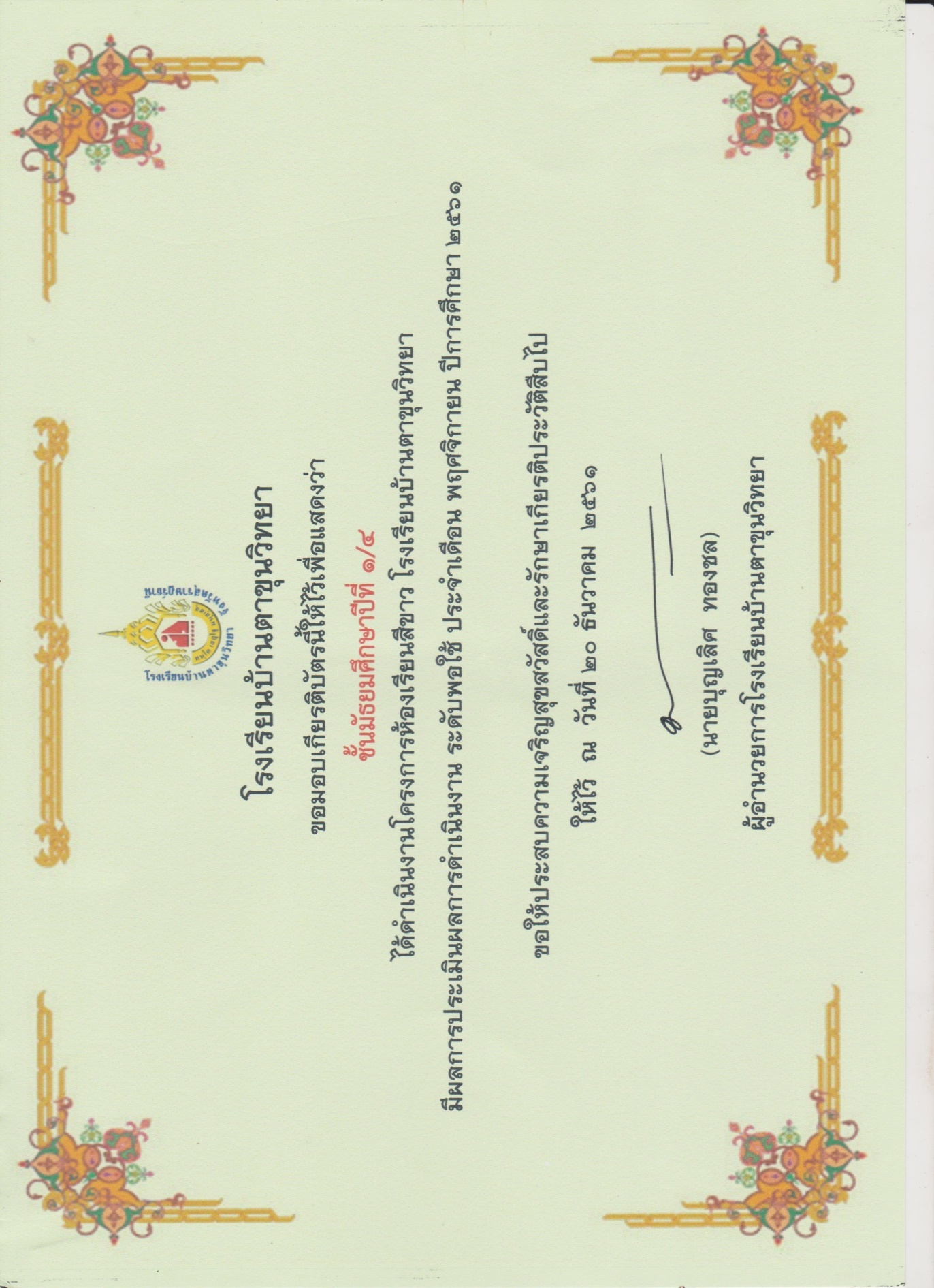 	สั่ง ณ วันที่ 7  เดือน พฤษภาคม พ.ศ.2562							นายบุญเลิศ    ทองชล						ผู้อำนวยการโรงเรียนบ้านตาขุนวิทยา